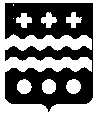 АДМИНИСТРАЦИЯ МОЛОКОВСКОГО МУНИЦИПАЛЬНОГО ОКРУГАТВЕРСКОЙ  ОБЛАСТИРАСПОРЯЖЕНИЕ          В целях исполнения требований Федерального закона от 25.12.2008 № 273-ФЗ «О противодействии коррупции», Федерального закона от 02.03.2007 № 25-ФЗ «О муниципальной службе в Российской Федерации», Закона Тверской области от 09.11.2007 № 121-ЗО «О регулировании отдельных вопросов муниципальной службы в Тверской области»1.Утвердить Перечень должностей муниципальной службы в Администрации Молоковского муниципального округа при назначении на которые граждане и при замещении которых муниципальные служащие Администрации Молоковского муниципального округа обязаны предоставлять сведения о своих доходах, об имуществе и обязательствах имущественного характера, а также сведения о доходах, об имуществе и обязательствах имущественного характера своих супруги  (супруга) и несовершеннолетних детей  (приложение 1).2.Утвердить перечень должностей руководителей муниципальных учреждений Молоковского муниципального округа, при назначении на которые граждане и при замещении которых руководители муниципальных учреждений обязаны предоставлять сведения о своих доходах, об имуществе и обязательствах имущественного характера, а также сведения о доходах, об имуществе и обязательствах имущественного характера своих супруги  (супруга) и несовершеннолетних детей  (приложение 2).2.1. Утвердить перечень должностей муниципальной службы в  Администрации Молоковского муниципального округа, замещение которых связано с  коррупционными рисками  (приложение 3).3. Сведения, указанные в пунктах 1, 2 настоящего распоряжения представляются лицами, указанными в пунктах 1, 2 настоящего распоряжения в порядке, установленном муниципальным нормативным правовым актом.4. Лица, замещающие должности, указанные в пункте 1 настоящего распоряжения,  обязаны предоставлять также сведения о своих расходах, а также о расходах своих супруги (супруга) и несовершеннолетних детей в случаях и порядке, которые установлены ст. 8.1 Федерального закона от 25.12.2008  № 273-ФЗ «О противодействии коррупции» и Федеральным законом № 230-ФЗ от 03.12.2012  «О контроле за соответствием расходов лиц, замещающих государственные должности, и иных лиц их доходам», а также иными нормативными актами Российской Федерации и Тверской области, регулирующими правоотношения в данной сфере.5. Сведения, указанные в пунктах 1, 2, 4 предоставляются лицами, указанными в этих пунктах, в соответствующие кадровые службы Администрации Молоковского муниципального округа:- муниципальными служащими аппарата Администрации муниципального округа, заведующими отделов культуры, молодежной политики, спорта и туризма, отдела образования,  финансового отдела,  Заведующим МКУ «Отдел жилищно-коммунального хозяйства, благоустройства и развития территорий Администрации Молоковского муниципального округа Тверской области»,  директором МКУ «ЕДДС Молоковского муниципального округа Тверской области» - в отдел по организационным и общим вопросам Администрации муниципального округа;- муниципальными служащими самостоятельных отделов Администрации муниципального округа  (отдел культуры, молодежной политики, спорта и туризма, отдел образования, финансовый отдел, МКУ «Отдел жилищно-коммунального хозяйства, благоустройства и развития территорий Администрации Молоковского муниципального округа Тверской области») в соответствующие кадровые службы этих отделов;- руководителями муниципальных учреждений образования – в кадровую службу отдела образования Администрации муниципального округа;- руководителями муниципальных учреждений культуры – в кадровую службу отдела культуры, молодежной политики, спорта и туризма Администрации муниципального округа.6. Установить, что гражданин, замещавший должность муниципальной службы, включенную в перечень должностей муниципальной службы в Администрации Молоковского муниципального  округа (приложение 1) в течение  двух лет после увольнения с муниципальной службы:          а) имеет право замещать на условиях трудового договора должности в организации и  (или) выполнять в данной организации работы  (оказывать данной организации услуги) в течение месяца стоимостью более ста тысяч рублей на условиях гражданско-правового договора  (гражданско-правовых договоров), если отдельные функции муниципального  (административного) управления данной организацией входили в должностные  (служебные) обязанности муниципального служащего, с согласия соответствующей комиссии по соблюдению требований к служебному поведению муниципальных служащих и урегулированию конфликта интересов;          б) обязан при заключении трудовых или гражданско-правовых  договоров на выполнение работ  (оказание услуг), указанных в  подпункте «а» настоящего пункта, сообщать работодателю сведения о  последнем месте своей службы.7.Кадровым службам аппарата Администрации муниципального округа и самостоятельных отделов Администрации муниципального округа  (отдел культуры, молодежной политики, спорта и туризма, отдел образования,  финансовый отдел, МКУ «Отдел жилищно-коммунального хозяйства, благоустройства и развития территорий Администрации Молоковского муниципального округа Тверской области») ознакомить с настоящим распоряжением лиц, указанных в п. 1, 2 настоящего распоряжения.8.Распоряжение Администрации Молоковского района № 37-р от 18.02.2013 года       «Об утверждении перечня должностей муниципальной службы в администрации Молоковского района при назначении на которые граждане и при замещении которых муниципальные служащие обязаны предоставлять сведения о своих доходах, об имуществе и обязательствах имущественного характера, а также сведения о доходах, об имуществе и обязательствах имущественного характера своих супруги  (супруга) и несовершеннолетних детей» с изменениями, внесенными распоряжениями  от 05.03.2013 № 52-р, от 14.06.2013 № 165-р, от 04.02.2014 № 20-р, от 23.04.2019 № 82-р, от 25.06.2020 № 138-р,  считать утратившим силу.9. Настоящее распоряжение вступает в силу со дня подписания и подлежит размещению на официальном сайте Администрации Молоковского муниципального округа в информационно-телекоммуникационной сети «Интернет».Глава Молоковскогомуниципального округа                                                                   А.П. Ефименко                                                       Приложение 1к распоряжению АдминистрацииМолоковского муниципального округа № 206-р от 18.05.2022 годаП Е Р Е Ч Е Н Ьдолжностей муниципальной службы в Администрации Молоковского муниципального округа, при назначении на которые граждане и при замещении которых муниципальные служащие Администрации Молоковского муниципального округа обязаны представлять сведения о своих доходах, об имуществе и обязательствах имущественного характера, а также сведения о доходах, об имуществе и обязательствах имущественного характера своих супруги  (супруга) и несовершеннолетних детейРаздел 1. Должности муниципальной службы,отнесенные к группе высших должностей1.Первый заместитель Главы Администрации Молоковского муниципального округа.2.Заместитель Главы Администрации Молоковского муниципального округа.3.Управляющий делами Администрации Молоковского муниципального округа.Раздел 2. Должности муниципальной службы,отнесенные к группе главных должностей1.Руководитель самостоятельного структурного подразделения Администрации Молоковского муниципального округа.2.Руководитель структурного подразделения Администрации Молоковского муниципального округа.3. Заместитель руководителя самостоятельного структурного подразделения Администрации Молоковского муниципального округа.Раздел 3. Должности муниципальной службы, отнесенные кгруппе ведущих должностей1.Руководитель структурного подразделения в составе самостоятельного структурного подразделения Администрации Молоковского муниципального округа.2.Заместитель руководителя структурного подразделения в составе      Администрации Молоковского муниципального округа.Приложение 2к распоряжению АдминистрацииМолоковского муниципального округа № 206-р от 18.05.2022 годаП Е Р Е Ч Е Н Ьдолжностей руководителей муниципальных учреждений Молоковского муниципального округа, при назначении на которые граждане и при замещении которых руководители муниципальных учреждений обязаны предоставлять сведения о своих доходах, об имуществе и обязательствах имущественного характера, а также сведения о доходах, об имуществе и обязательствах имущественного характера своих супруги  (супруга) и несовершеннолетних детейРаздел 1. Должности руководителей учреждений культуры1. Директор МУК «Молоковский Дом культуры».2. Директор МУК «Молоковская центральная библиотека».3. Директор МОУ ДОД «Молоковская детская школа искусств»4. Директор МУК «Молоковский краеведческий музей имени Героя Советского Союза Маршала Советского Союза Н.В. Огаркова».Раздел 2. Должности руководителей учреждений образования1. Директор МОУ «Молоковская средняя общеобразовательная школа имени Маршала Советского Союза Героя Советского Союза Н.В. Огаркова».2. Директор МОУ «Антоновская основная общеобразовательная школа».3. Директор МОУ «Ахматовская основная общеобразовательная школа».4. Директор МОУ «Обросовская основная общеобразовательная школа».5. Директор МОУ ДОД «Детско-юношеская спортивная школа».6. Директор МОУ ДОД «Молоковский Дом школьника».7. Директор МДОУ «Детский сад №1 п. Молоково».8. Директор МДОУ «Обросовский детский сад».Раздел 3. Должности руководителей иных муниципальных учреждений1.Директор «МКУ «ЕДДС Молоковского муниципального округа Тверской области».Приложение 3к распоряжению АдминистрацииМолоковского муниципального округа № 206-р от 18.05.2022 годаП Е Р Е Ч Е Н Ьдолжностей муниципальной службы в Администрации Молоковского муниципального округа, замещение которых связано с коррупционными рисками1. Должности муниципальной службы, отнесенные к группам высших, главных, ведущих должностей согласно реестру должностей муниципальной службы Тверской области.2. Должности муниципальной службы, отнесенные к группе старших должностей согласно реестру должностей муниципальной службы Тверской области:- главный специалист отдела образования, в должностные обязанности которого входит выполнение функций, связанных с участием в проведении муниципальных закупок;- главный специалист финансового отдела, в должностные обязанности которого входит выполнение функций, связанных с участием в проведении муниципальных закупок;- главный специалист отдела культуры, молодежной политики, спорта и туризма, в должностные обязанности которого входит выполнение функций, связанных с участием в проведении муниципальных закупок;- главный специалист МКУ «Отдел жилищно-коммунального хозяйства, благоустройства и развития территорий Администрации Молоковского муниципального округа Тверской области», в должностные обязанности которого входит выполнение функций, связанных с осуществлением муниципального контроля, с участием в проведении муниципальных закупок.18.05.2022                                № 206-р           пгт МолоковоОб утверждении перечня должностей муниципальнойслужбы в Администрации Молоковского муниципального округа и должностей руководителей муниципальных учреждений при назначении на которые граждане и при замещении которых муниципальные служащие и руководители муниципальных учреждений обязаны предоставлятьсведения о своих доходах и расходах, об имуществе и обязательствах имущественного характера, а также сведения о доходах и расходах, об имуществе и обязательствах имущественного характера своих супруги (супруга) и несовершеннолетних детей